(01/14/21)	04.32 AP.21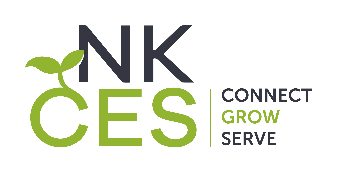 VENDOR NAME & ADDRESS: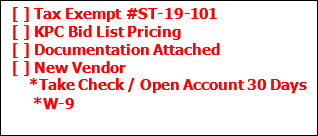 PURCHASE ORDER REQUESTNORTHERN KENTUCKY COOPERATIVE FOR EDUCATIONAL SERVICES5516 East Alexandria Pike, Cold Spring, KY 41076 Phone: (859) 442-8600 Fax: (859) 442-7038Website Address:Login & Password:Phone #:	Fax #:DATEREQUISITIONERPROGRAM NAME & NO.QUANTITYUNIT PRICE EAG/L #DESCRIPTIONTOTAL$	-$	-$	-$	-$	-$	-$	-$	-$	-$	-$	-Name of Event:Date of Event:Location:Payment: Check or Credit CardDiscount Code for Training / Conference:Food: Pickup or Delivery? Time & Responsible Person:ShippingTOTAL$	-I certify that the above request represents a proper NKCES expenditure, that funds are available, and that it is not a duplication of a prior request.Program Director:	Date: